Внеочередное заседание                                                                        28 созыва   КАРАР                                                                                                    РЕШЕНИЕО  комиссии Совета по подготовке  и проведению публичныхслушаний по проекту решения «О внесении изменений и дополнений в Устав   сельского поселения Кушманаковский   сельсовет муниципального района Бураевский район Республики Башкортостан»          Совет сельского поселения  Кушманаковский сельсовет 	РЕШИЛ:	1. Создать комиссию по подготовке и проведению публичных слушаний по  проекту решения «О внесении изменений и дополнений в Устав   сельского поселения Кушманаковский  сельсовет сельского поселения Кушманаковский сельсовет муниципального района Бураевский район Республики Башкортостан » в следующем составе:	1.   Камалов И.Р.          - одномандатный избирательный округ № 2.	2.   Ахмеров А.А.       - одномандатный избирательный округ № 6 .              3.   Гайсин У.К.	         - многомандатный избирательный округ № 7.Глава сельского поселения Кушманаковский сельсовет муниципального района Бураевский районРеспублики Башкортостан                                                И.Р.Камаловд. Кушманаково15 ноября 2021 года№ 113БАШКОРТОСТАН РЕСПУБЛИКАҺЫ               БОРАЙ РАЙОНЫ МУНИЦИПАЛЬ РАЙОНЫНЫҢ КУШМАНАК АУЫЛ СОВЕТЫ АУЫЛ БИЛӘМӘҺЕ СОВЕТЫ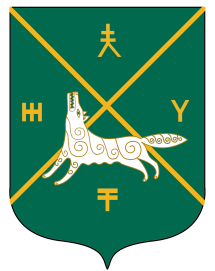 СОВЕТ СЕЛЬСКОГО  ПОСЕЛЕНИЯКУШМАНАКОВСКИЙ  СЕЛЬСОВЕТ   МУНИЦИПАЛЬНОГО РАЙОНА БУРАЕВСКИЙ  РАЙОН        РЕСПУБЛИКИ  БАШКОРТОСТАН